2023年第二十七届義安城全国舞狮锦标赛报名表格团体盖章：_____________________________________________南狮传统公开套路申报表团体名称：______________________________________________   分区赛/决赛日期：__________________________1.	青之名堂：________________________________________________________________2.	道具配备：________________________________________________________________		________________________________________________________________3.	故事内容：________________________________________________________________		________________________________________________________________		________________________________________________________________		________________________________________________________________4.	特别注明:	________________________________________________________________	________________________________________________________________5.	各步骤从开始、主题、结束的演出套路与动作必须详细说明：	a.	开始：	________________________________________________________________		________________________________________________________________		________________________________________________________________	b.	主题：	________________________________________________________________		________________________________________________________________		________________________________________________________________		________________________________________________________________	c.	结束：	________________________________________________________________		________________________________________________________________	________________________________________________________________团体盖章：_____________________________________________南狮传统公开套路绘图申报表绘图说明：（1）长度：_____________ （2）高度：_____________（3）宽度：_____________团体盖章：_____________________________________________南狮自选高桩套路动作申报表团体名称：______________________________   项目名称：__________________________(分区赛 / 半决赛 / 大决赛)		      日期：_____________________________			C级难度动作 ___________ 个团体教练姓名：______________________________ 签名：____________________ 套路裁判员：____________________团体盖章：_______________________________________________	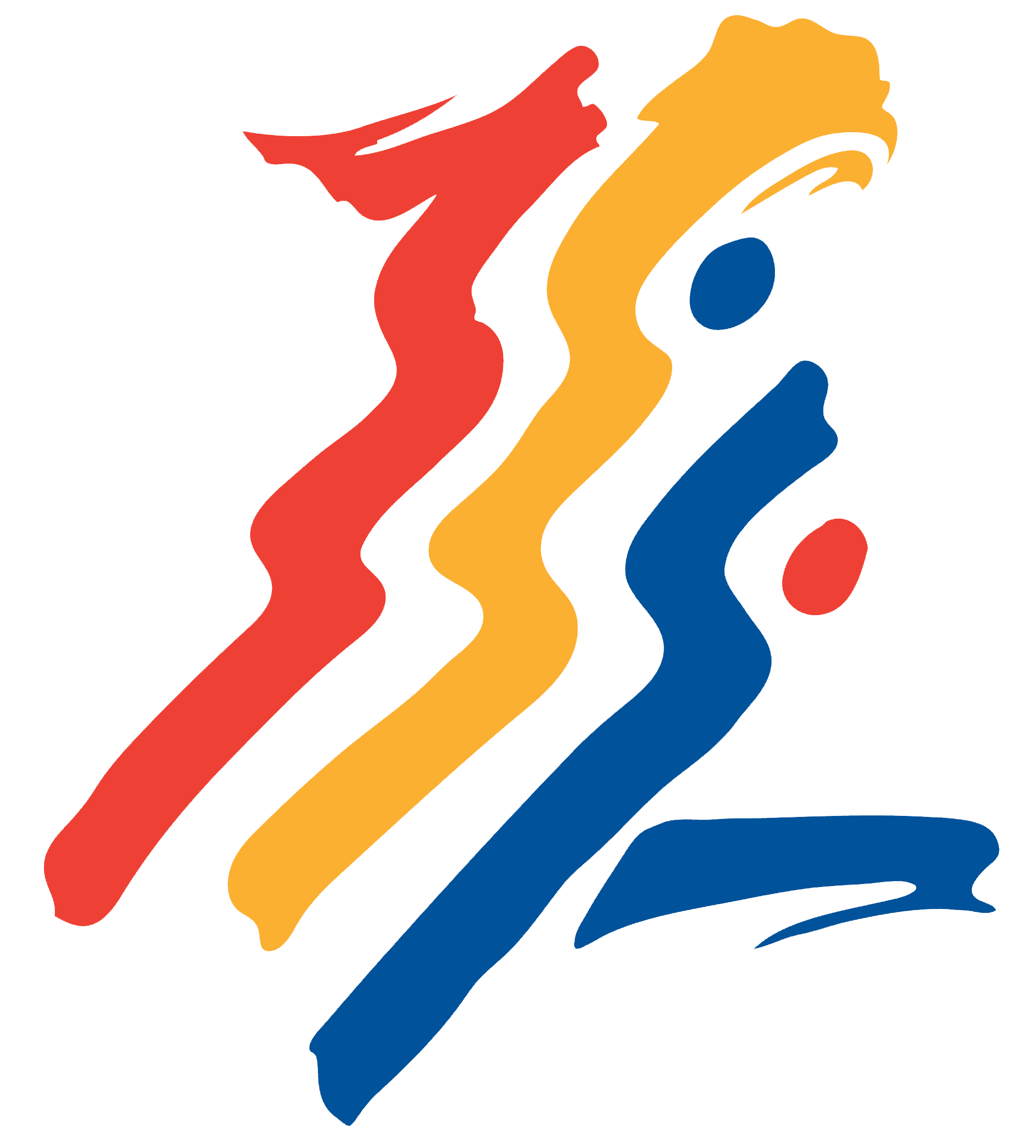 新加坡武术龙狮总会 WUSHU DRAGON & LION DANCE FEDERATION______________________________________________________________________________________________________________________PERSONAL HEALTH DECLARATION个人健康状况呈报表格（南狮传统/南狮高桩/北狮自选）团体名称：________________________________________________________________________________________________________DECLARATIONI declare that I have answered the above questions to the best of my knowledge and have not intentionally withheld any information.  If in the course of my membership in the federation, I develop any medical problems or illness, I will inform the Medical Committee or my instructor accordingly.			团体盖章：_____________________________________________新加坡武术龙狮总会 WUSHU DRAGON & LION DANCE FEDERATION______________________________________________________________________________________________________________________PERSONAL HEALTH DECLARATION个人健康状况呈报表格（南狮传统/南狮高桩/北狮自选）团体名称：________________________________________________________________________________________________________DECLARATIONI declare that I have answered the above questions to the best of my knowledge and have not intentionally withheld any information.  If in the course of my membership in the federation, I develop any medical problems or illness, I will inform the Medical Committee or my instructor accordingly.			团体盖章：_____________________________________________新加坡武术龙狮总会 WUSHU DRAGON & LION DANCE FEDERATION______________________________________________________________________________________________________________________PERSONAL HEALTH DECLARATION个人健康状况呈报表格（南狮传统/南狮高桩/北狮自选）团体名称：________________________________________________________________________________________________________DECLARATIONI declare that I have answered the above questions to the best of my knowledge and have not intentionally withheld any information.  If in the course of my membership in the federation, I develop any medical problems or illness, I will inform the Medical Committee or my instructor accordingly.			团体盖章：_____________________________________________新加坡武术龙狮总会 WUSHU DRAGON & LION DANCE FEDERATION______________________________________________________________________________________________________________________PERSONAL HEALTH DECLARATION个人健康状况呈报表格（南狮传统/南狮高桩/北狮自选）团体名称：________________________________________________________________________________________________________DECLARATIONI declare that I have answered the above questions to the best of my knowledge and have not intentionally withheld any information.  If in the course of my membership in the federation, I develop any medical problems or illness, I will inform the Medical Committee or my instructor accordingly.			团体盖章：_____________________________________________2023年第二十七届義安城全国舞狮锦标赛____________________________________________________________________________________________________________________敬启者：新加坡武术龙狮总会议决，所有参赛团体之负责人及所有运动员（包括狮头、狮尾）必须证实了解所有有关竞赛章程规则，依据章程34条：比赛期间，参加南狮自选高桩的队伍应为参赛队员购买保险，并自行预防任何损伤或意外发生。如队伍面对购买保险的问题，可向本总会请示介绍相关的保险公司。因比赛而造成的伤残或疾病，所需医疗费用全部自理。（比赛前必须出示保险单证明；否则不能参赛，当弃权论。）年龄未超过18岁之运动员，必须有家长作为监护人（狮头、狮尾、少侠）。2023年第二十七届義安城全国舞狮锦标赛秘书长兼工委会主席刘汉隆启2023年5月30日____________________________________________________________________________________________________________________责任声明书为表示对武总所主办之2023年第二十七届義安城全国舞狮锦标赛所有章程、规则的了解并愿遵守，特此签名证实。团体名称：______________________________________________________________________________________________团体盖章：________________________			日期：_________________团体名称：团体名称：电话：电话：电话：传真：地址：地址：地址：邮区：邮区：邮区：领队：电话：电话：电话：手提：手提：教练：电话：电话：电话：手提：手提：南狮传统公开项目南狮传统公开项目南狮传统公开项目南狮传统公开项目南狮传统公开项目南狮传统公开项目南狮传统公开项目南狮自选高桩项目南狮自选高桩项目南狮自选高桩项目南狮自选高桩项目南狮自选高桩项目南狮自选高桩项目北狮自选项目北狮自选项目北狮自选项目北狮自选项目北狮自选项目北狮自选项目公开项目公开项目公开项目公开项目公开项目公开项目公开项目南狮自选高桩项目南狮自选高桩项目南狮自选高桩项目南狮自选高桩项目南狮自选高桩项目南狮自选高桩项目北狮自选项目北狮自选项目北狮自选项目北狮自选项目北狮自选项目北狮自选项目女子公开项目女子公开项目女子公开项目女子公开项目女子公开项目女子公开项目女子公开项目儿童项目儿童项目儿童项目儿童项目儿童项目儿童项目儿童项目少年项目少年项目少年项目少年项目少年项目少年项目少年项目姓名：_______________________________居民证：____________________________姓名：_______________________________居民证：____________________________姓名：_______________________________居民证：____________________________姓名：_______________________________居民证：____________________________姓名：_______________________________居民证：____________________________姓名：_______________________________居民证：____________________________姓名：_______________________________居民证：____________________________姓名：_______________________________居民证：____________________________姓名：_______________________________居民证：____________________________姓名：_______________________________居民证：____________________________姓名：_______________________________居民证：____________________________姓名：_______________________________居民证：____________________________姓名：_______________________________居民证：____________________________姓名：_______________________________居民证：____________________________姓名：_______________________________居民证：____________________________姓名：_______________________________居民证：____________________________姓名：_______________________________居民证：____________________________姓名：_______________________________居民证：____________________________姓名：_______________________________居民证：____________________________姓名：_______________________________居民证：____________________________姓名：_______________________________居民证：____________________________姓名：_______________________________居民证：____________________________姓名：_______________________________居民证：____________________________姓名：_______________________________居民证：____________________________姓名：_______________________________居民证：____________________________姓名：_______________________________居民证：____________________________姓名：_______________________________居民证：____________________________姓名：_______________________________居民证：____________________________姓名：_______________________________居民证：____________________________姓名：_______________________________居民证：____________________________姓名：_______________________________居民证：____________________________姓名：_______________________________居民证：____________________________姓名：_______________________________居民证：____________________________姓名：_______________________________居民证：____________________________姓名：_______________________________居民证：____________________________姓名：_______________________________居民证：____________________________姓名：_______________________________居民证：____________________________姓名：_______________________________居民证：____________________________姓名：_______________________________居民证：____________________________姓名：_______________________________居民证：____________________________姓名：_______________________________居民证：____________________________姓名：_______________________________居民证：____________________________姓名：_______________________________居民证：____________________________姓名：_______________________________居民证：____________________________姓名：_______________________________居民证：____________________________姓名：_______________________________居民证：____________________________姓名：_______________________________居民证：____________________________姓名：_______________________________居民证：____________________________姓名：_______________________________居民证：____________________________姓名：_______________________________居民证：____________________________姓名：_______________________________居民证：____________________________姓名：_______________________________居民证：____________________________姓名：_______________________________居民证：____________________________姓名：_______________________________居民证：____________________________姓名：_______________________________居民证：____________________________姓名：_______________________________居民证：____________________________姓名：_______________________________居民证：____________________________道具控制员侯补狮头侯补狮尾侯补狮尾姓名：_______________________________居民证：____________________________姓名：_______________________________居民证：____________________________姓名：_______________________________居民证：____________________________姓名：_______________________________居民证：____________________________姓名：_______________________________居民证：____________________________姓名：_______________________________居民证：____________________________姓名：_______________________________居民证：____________________________姓名：_______________________________居民证：____________________________姓名：_______________________________居民证：____________________________姓名：_______________________________居民证：____________________________姓名：_______________________________居民证：____________________________姓名：_______________________________居民证：____________________________姓名：_______________________________居民证：____________________________姓名：_______________________________居民证：____________________________姓名：_______________________________居民证：____________________________姓名：_______________________________居民证：____________________________姓名：_______________________________居民证：____________________________姓名：_______________________________居民证：____________________________姓名：_______________________________居民证：____________________________桩阵组合与编号总图总图总图总图总图总图组合动作编号套路动作等级以狮头跳跃为主以狮头跳跃为主最高度总长度PART I: PERSONAL PARTICULARS个人资料PART I: PERSONAL PARTICULARS个人资料PART I: PERSONAL PARTICULARS个人资料PART I: PERSONAL PARTICULARS个人资料PART I: PERSONAL PARTICULARS个人资料NAME中英姓名：NAME中英姓名：NAME中英姓名：NAME中英姓名：RACE种族：ADDRESS地址：ADDRESS地址：ADDRESS地址：ADDRESS地址：POSTAL邮区：DOB出生日期：DOB出生日期：DOB出生日期：NRIC No.居民证号码：NRIC No.居民证号码：CONTACT联络号码：HOME住家：OFFICE办公：OFFICE办公：手提：OCCUPATION职业（If student, please specify education level 如是学生请写明教育程度）：OCCUPATION职业（If student, please specify education level 如是学生请写明教育程度）：OCCUPATION职业（If student, please specify education level 如是学生请写明教育程度）：OCCUPATION职业（If student, please specify education level 如是学生请写明教育程度）：OCCUPATION职业（If student, please specify education level 如是学生请写明教育程度）：PART II: MEDICAL HISTORY 医药履历PART II: MEDICAL HISTORY 医药履历DRUG ALLERGIES ：YES / NOIf YES, Please specify drug name and reaction:DRUG ALLERGIES ：YES / NOIf YES, Please specify drug name and reaction:SPECTACLES : YES / NOCONTACT LENS : YES / NODO YOU HAVE ANY OF THE FOLLOWING ILLNESS?DO YOU HAVE ANY OF THE FOLLOWING ILLNESS?Asthma : YES / NOHeart Disease : YES / NOEpilepsy of Fits : YES / NOHeart Murmur : YES / NOOther Illness : YES / NO (If YES, please specify) :Other Illness : YES / NO (If YES, please specify) :ARE YOU ON ANY REGULAR MEDICATION? ：YES / NOIf YES, Please write down the names of these medication:ARE YOU ON REGULAR FOLLOW-UP BY DOCTOR? ：YES / NOIf YES, Please indicate the reasons:HAVE YOU HAD A FRACTURE OR DISLOCATED JOINT BEFORE? ：YES / NOIf YES, Please give details:HAVE YOU BEEN HOSPITALIZED BEFORE? ：YES / NOIf YES, Please give details:Full Name: ___________________________________________Signature: _____________________________________________NRIC No.: ____________________________________________Date: ___________________________________________________PART I: PERSONAL PARTICULARS个人资料PART I: PERSONAL PARTICULARS个人资料PART I: PERSONAL PARTICULARS个人资料PART I: PERSONAL PARTICULARS个人资料PART I: PERSONAL PARTICULARS个人资料NAME中英姓名：NAME中英姓名：NAME中英姓名：NAME中英姓名：RACE种族：ADDRESS地址：ADDRESS地址：ADDRESS地址：ADDRESS地址：POSTAL邮区：DOB出生日期：DOB出生日期：DOB出生日期：NRIC No.居民证号码：NRIC No.居民证号码：CONTACT联络号码：HOME住家：OFFICE办公：OFFICE办公：手提：OCCUPATION职业（If student, please specify education level 如是学生请写明教育程度）：OCCUPATION职业（If student, please specify education level 如是学生请写明教育程度）：OCCUPATION职业（If student, please specify education level 如是学生请写明教育程度）：OCCUPATION职业（If student, please specify education level 如是学生请写明教育程度）：OCCUPATION职业（If student, please specify education level 如是学生请写明教育程度）：PART II: MEDICAL HISTORY 医药履历PART II: MEDICAL HISTORY 医药履历DRUG ALLERGIES ：YES / NOIf YES, Please specify drug name and reaction:DRUG ALLERGIES ：YES / NOIf YES, Please specify drug name and reaction:SPECTACLES : YES / NOCONTACT LENS : YES / NODO YOU HAVE ANY OF THE FOLLOWING ILLNESS?DO YOU HAVE ANY OF THE FOLLOWING ILLNESS?Asthma : YES / NOHeart Disease : YES / NOEpilepsy of Fits : YES / NOHeart Murmur : YES / NOOther Illness : YES / NO (If YES, please specify) :Other Illness : YES / NO (If YES, please specify) :ARE YOU ON ANY REGULAR MEDICATION? ：YES / NOIf YES, Please write down the names of these medication:ARE YOU ON REGULAR FOLLOW-UP BY DOCTOR? ：YES / NOIf YES, Please indicate the reasons:HAVE YOU HAD A FRACTURE OR DISLOCATED JOINT BEFORE? ：YES / NOIf YES, Please give details:HAVE YOU BEEN HOSPITALIZED BEFORE? ：YES / NOIf YES, Please give details:Full Name: ___________________________________________Signature: _____________________________________________NRIC No.: ____________________________________________Date: ___________________________________________________PART I: PERSONAL PARTICULARS个人资料PART I: PERSONAL PARTICULARS个人资料PART I: PERSONAL PARTICULARS个人资料PART I: PERSONAL PARTICULARS个人资料PART I: PERSONAL PARTICULARS个人资料NAME中英姓名：NAME中英姓名：NAME中英姓名：NAME中英姓名：RACE种族：ADDRESS地址：ADDRESS地址：ADDRESS地址：ADDRESS地址：POSTAL邮区：DOB出生日期：DOB出生日期：DOB出生日期：NRIC No.居民证号码：NRIC No.居民证号码：CONTACT联络号码：HOME住家：OFFICE办公：OFFICE办公：手提：OCCUPATION职业（If student, please specify education level 如是学生请写明教育程度）：OCCUPATION职业（If student, please specify education level 如是学生请写明教育程度）：OCCUPATION职业（If student, please specify education level 如是学生请写明教育程度）：OCCUPATION职业（If student, please specify education level 如是学生请写明教育程度）：OCCUPATION职业（If student, please specify education level 如是学生请写明教育程度）：PART II: MEDICAL HISTORY 医药履历PART II: MEDICAL HISTORY 医药履历DRUG ALLERGIES ：YES / NOIf YES, Please specify drug name and reaction:DRUG ALLERGIES ：YES / NOIf YES, Please specify drug name and reaction:SPECTACLES : YES / NOCONTACT LENS : YES / NODO YOU HAVE ANY OF THE FOLLOWING ILLNESS?DO YOU HAVE ANY OF THE FOLLOWING ILLNESS?Asthma : YES / NOHeart Disease : YES / NOEpilepsy of Fits : YES / NOHeart Murmur : YES / NOOther Illness : YES / NO (If YES, please specify) :Other Illness : YES / NO (If YES, please specify) :ARE YOU ON ANY REGULAR MEDICATION? ：YES / NOIf YES, Please write down the names of these medication:ARE YOU ON REGULAR FOLLOW-UP BY DOCTOR? ：YES / NOIf YES, Please indicate the reasons:HAVE YOU HAD A FRACTURE OR DISLOCATED JOINT BEFORE? ：YES / NOIf YES, Please give details:HAVE YOU BEEN HOSPITALIZED BEFORE? ：YES / NOIf YES, Please give details:Full Name: ___________________________________________Signature: _____________________________________________NRIC No.: ____________________________________________Date: ___________________________________________________PART I: PERSONAL PARTICULARS个人资料PART I: PERSONAL PARTICULARS个人资料PART I: PERSONAL PARTICULARS个人资料PART I: PERSONAL PARTICULARS个人资料PART I: PERSONAL PARTICULARS个人资料NAME中英姓名：NAME中英姓名：NAME中英姓名：NAME中英姓名：RACE种族：ADDRESS地址：ADDRESS地址：ADDRESS地址：ADDRESS地址：POSTAL邮区：DOB出生日期：DOB出生日期：DOB出生日期：NRIC No.居民证号码：NRIC No.居民证号码：CONTACT联络号码：HOME住家：OFFICE办公：OFFICE办公：手提：OCCUPATION职业（If student, please specify education level 如是学生请写明教育程度）：OCCUPATION职业（If student, please specify education level 如是学生请写明教育程度）：OCCUPATION职业（If student, please specify education level 如是学生请写明教育程度）：OCCUPATION职业（If student, please specify education level 如是学生请写明教育程度）：OCCUPATION职业（If student, please specify education level 如是学生请写明教育程度）：PART II: MEDICAL HISTORY 医药履历PART II: MEDICAL HISTORY 医药履历DRUG ALLERGIES ：YES / NOIf YES, Please specify drug name and reaction:DRUG ALLERGIES ：YES / NOIf YES, Please specify drug name and reaction:SPECTACLES : YES / NOCONTACT LENS : YES / NODO YOU HAVE ANY OF THE FOLLOWING ILLNESS?DO YOU HAVE ANY OF THE FOLLOWING ILLNESS?Asthma : YES / NOHeart Disease : YES / NOEpilepsy of Fits : YES / NOHeart Murmur : YES / NOOther Illness : YES / NO (If YES, please specify) :Other Illness : YES / NO (If YES, please specify) :ARE YOU ON ANY REGULAR MEDICATION? ：YES / NOIf YES, Please write down the names of these medication:ARE YOU ON REGULAR FOLLOW-UP BY DOCTOR? ：YES / NOIf YES, Please indicate the reasons:HAVE YOU HAD A FRACTURE OR DISLOCATED JOINT BEFORE? ：YES / NOIf YES, Please give details:HAVE YOU BEEN HOSPITALIZED BEFORE? ：YES / NOIf YES, Please give details:Full Name: ___________________________________________Signature: _____________________________________________NRIC No.: ____________________________________________Date: ___________________________________________________姓名居民证号码签名负责人领队/教练狮头运动员狮头监护人狮尾运动员狮尾监护人